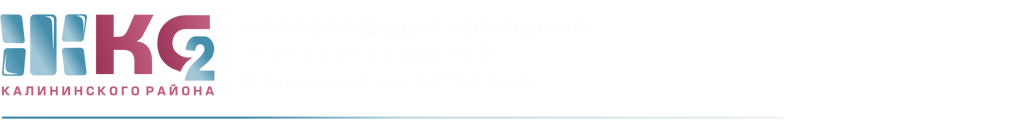 ОТЧЕТо доначислениях ИПУ по актам с 01.03.2020 по 31.03.2020г.ПериодКоличествоПерерасчет (руб.)март 2020 гпередано для проверки32проверено28Доначислено, в том числе:584 213,53хвс18 638,27гвс36 156,84водоотведение29 418,42